REQUERIMENTO Nº 00388/2013Requer informações acerca das questões de segurança, higiene e regularização de área utilizada para trabalhos de reciclagem na Rua do Níquel esquina com Magnésio no Bairro Mollon.   Senhor Presidente,Senhores Vereadores, CONSIDERANDO que no local contem aglomeração de materiais de reciclagem; CONSIDERANDO que esses materiais são altamente inflamáveis;  CONSIDERANDO que o acumulo desses materiais de maneira indevida pode se tornar um criadouro de insetos e animais peçonhentos (escorpiões, cobras, ratos e baratas) e do Aedes aegypti (mosquito do dengue);CONSIDERANDO que munícipes dessa área questionam o local sobre as questões de segurança, higiene e outras regularizações;REQUEIRO que, nos termos do Art. 10, Inciso X, da Lei Orgânica do município de Santa Bárbara d’Oeste, combinado com o Art. 63, Inciso IX, do mesmo diploma legal, seja oficiado o Excelentíssimo Senhor Prefeito Municipal para que encaminhe a esta Casa de Leis as seguintes informações: 1º) O local mencionado é regularizado, e está em condições de funcionamento ?2º) A Prefeitura tem ciência dos incômodos que o local acarreta aos moradores das proximidades?3º) Se o local não for regularizado quais medidas a administração pode tomar?  Justificativa:Este vereador foi procurado por munícipes questionando as questões de segurança, higiene e regularização do local acima mencionado. Ainda nos foi dado o conhecimento de que o local coloca em riscos moradores das proximidades pelo motivo de conter materiais inflamáveis e acumulo de produtos que podem se tornar criadouro de insetos e animais peçonhentos (escorpiões, cobras, ratos e baratas) e do Aedes aegypti (mosquito do dengue);Plenário “Dr. Tancredo Neves”, em 02 de Abril de 2.013.Celso Ávila-vereador-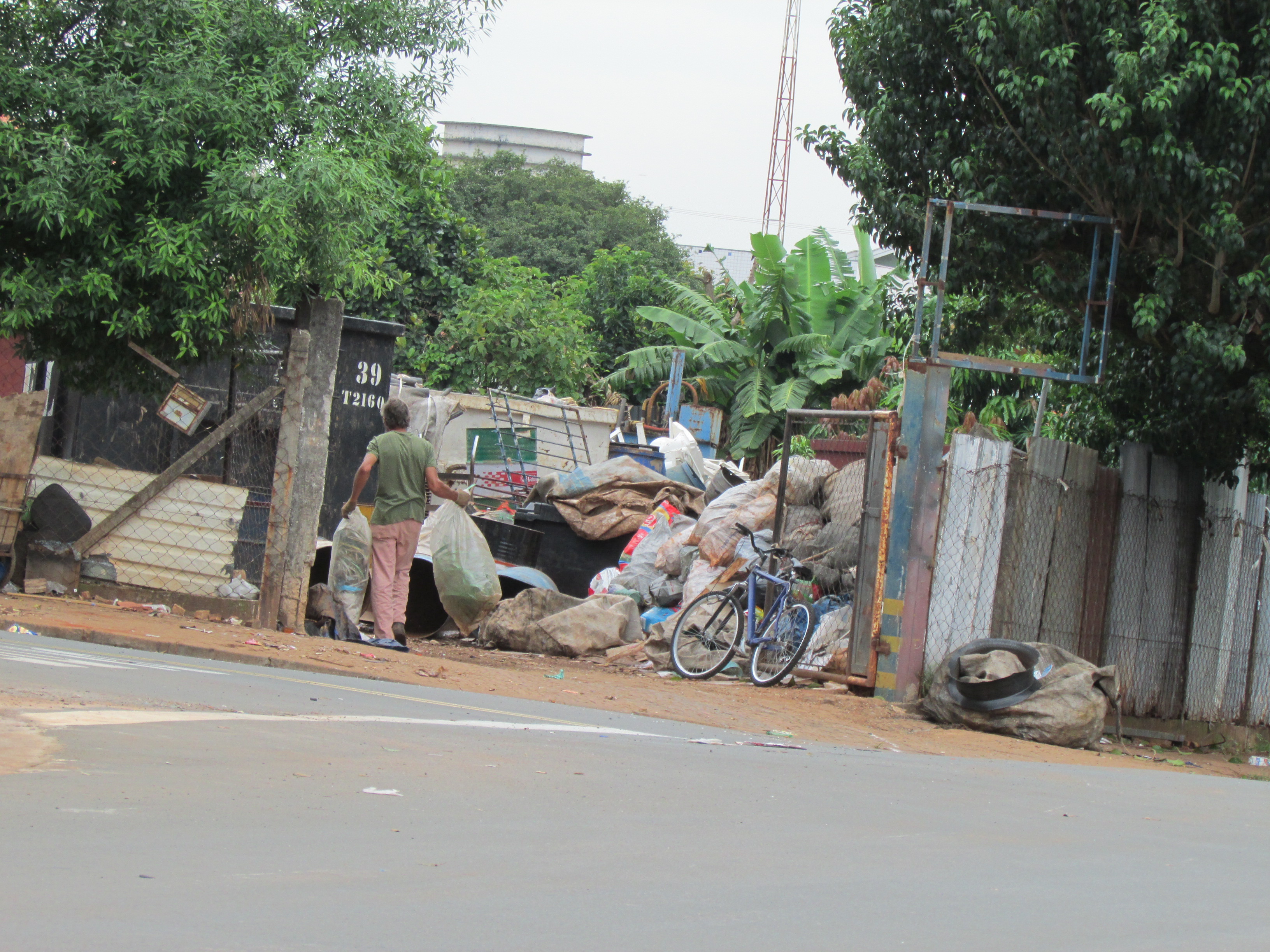 